Номинации: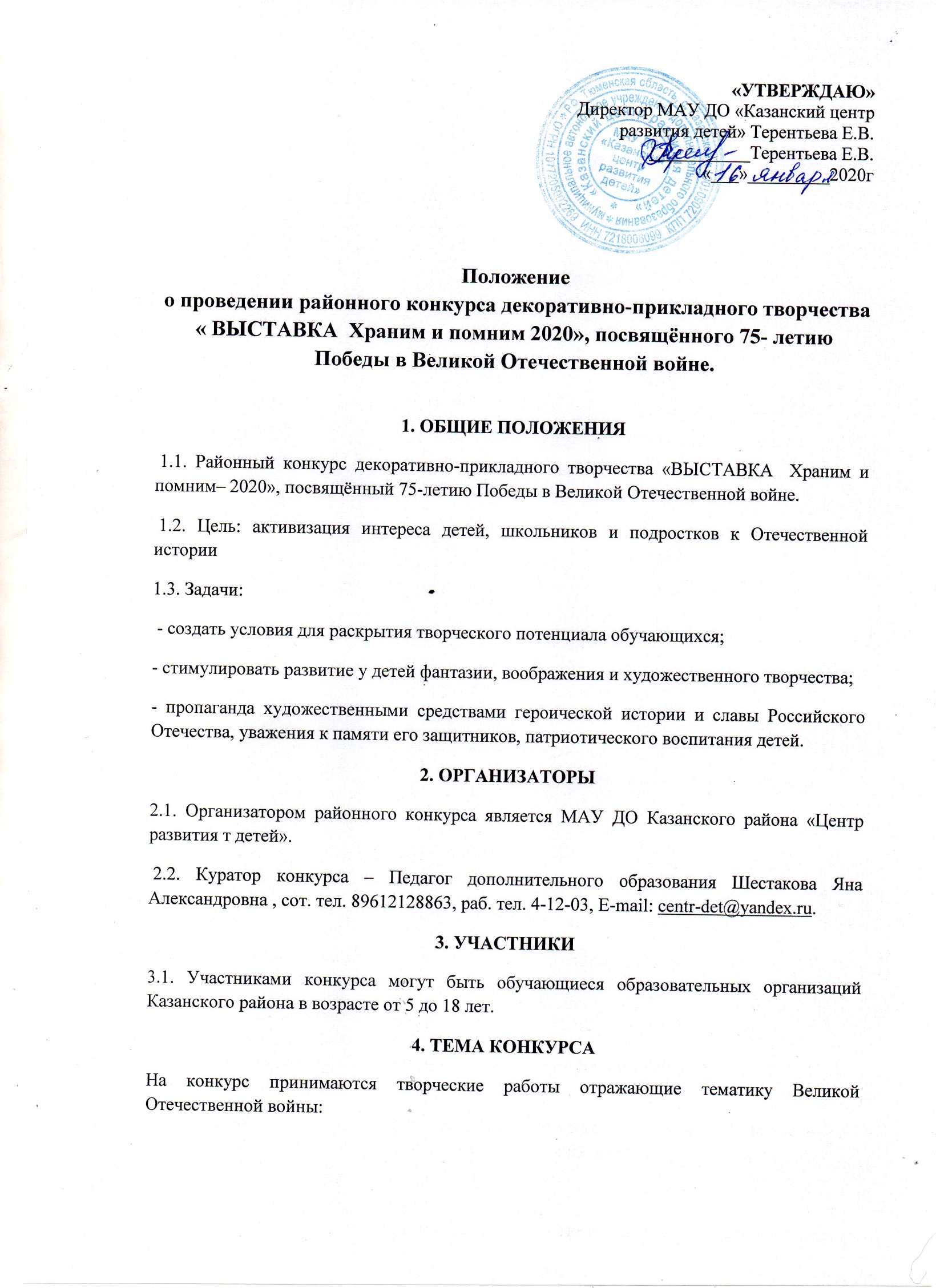 На Выставку принимаются творческие работы по следующим номинациям:номинация «Декоративно-прикладное творчество»художественные ремесла-  резьба, художественное выпиливание, выжигание, роспись по дереву,-  керамика, скульптура малых форм.-  бисероплетение;-  кружевоплетение, художественная вышивка;-  авторская (сюжетная кукла).Номинация «Изобразительное искусство»- живопись, графика.Требования к работам и критерии оцениванияКонкурсная работа должна сопровождаться этикеткой и паспортом.   Этикетка крепится на лицевой стороне работы декоративно-прикладного творчества или в правом нижнем углу рисунка.Внимание! Все работы проходят предварительный отбор. Лучшие работы войдут в экспозицию Выставки.В номинации «Декоративно-прикладное творчество»:Работы с использованием хрупких материалов, легко повреждаемых при транспортировке, присылать тщательно упакованными.Критерии оценивания:- соответствие положению о Выставке, целям и задачам;- выдержанность темы и её раскрытие: яркость образов, выразительность, оригинальность;- знание и сохранение традиций,  умелое сочетание традиций и новаторства 
в изготовлении работы;- владение выбранной технологией изготовления;- художественный вкус;- эстетичный вид и оформление работы,- соответствие возрасту;- применение новых технологий и материалов, нетрадиционное применение известных материалов.В номинации «Изобразительное искусство»:Техника выполнения рисунка: акварель, гуашь, тушь, масло, пастель, карандаш и другие. Каждый рисунок должен быть оформлен в жесткое паспарту белого цвета, поля 5 см (рисунки должны быть плотно прикреплены к паспарту), размер рисунка  -  формат А3.Работы, выполненные коллективно, не принимаются. Рисунки не сворачиваются.Критерии оценивания:- соответствие положению о Выставке, его целям и задачам;- выдержанность темы, её раскрытие: яркость образов, выразительность, оригинальность;- нестандартное творческое решение;- качество работы с художественной точки зрения;- эстетичный вид и оформление работы,- соответствие возрасту.При несоблюдении данных условий работа не включается  в экспозицию Выставки.5. СРОКИ И ПОРЯДОК ПРОВЕДЕНИЯ5.1. Дата проведения конкурса: - с 10 февраля по 10 апреля 2020 г. – приём творческих работ и заявок на участие; - с 13 апреля по 20 апреля 2020 г. – формирование протоколов и оформление выставки (выставку оформляют организаторы конкурса); - с 22 апреля по 11 мая 2020 г. – работа выставки, работа членов жюри; 5.2. Место проведения: МАУ ДО «Казанский центр развития детей», с. Казанкое ул. Ленина 16. 5.3. Для участия в конкурсе принимаются работы, ранее не участвовавшие в конкурсах, творческие работы должны быть подготовлены специально на конкурс «ВЫСТАВКА  Храним и помним– 2020».5.4. Технические условия и требования: - на конкурс принимаются работы в любой технике и жанре декоративно-прикладного и технического творчества выполненные обучающимися САМОСТОЯТЕЛЬНО;  - каждый экспонат, представленный на выставку, должен быть снабжен хорошо закрепленной этикеткой (Приложение 1) и паспортом работы (Приложение 2); - работы, присланные позднее 10 апреля 2020 г., к участию в конкурсе не принимаются; работы, не соответствующие требованиям настоящего положения, к участию в конкурсе не допускаются. не более 1 работы от каждого участника. Жюри не оценивает коллективные работы. ВНИМАНИЕ!!! Работы на конкурс принимаются с 10 февраля по 10 апреля 2020  года по заявке. Заявка (Приложение 3) подаётся вместе с работами, на бумажном носителе, в МАУ ДО «Казанский центр развития детей», с. Казанское, ул. Ленина 16 Шестаковой Яне Александровне. Заявка должна быть утверждена подписью руководителя образовательной организации (Приложение 2)6. КРИТЕРИИ ОЦЕНКИ- степень технической сложности и качество выполненной работы; - эстетический вид; - завершенность работы; - оригинальность идеи; - соответствие тематике конкурса. 7. ПОДВЕДЕНИЕ ИТОГОВ И НАГРАЖДЕНИЕ7.1. Подведение итогов: - итоги конкурса подводятся с 22 апреля по 11 мая 2020 г. - жюри оценивает работы по четырём возрастным группам: «дошкольники», 7-9 лет, 10-13 лет, 14-18 лет. - подведение итогов конкурса коллегиальное, работы, поступившие на конкурс, не рецензируются; творческие работы, занявшие призовые места, не возвращаются; - жюри оставляет за собой право не выявлять победителей во всех группах по всем номинациям, и присуждать специальные номинации. 7.2. Награждение: - каждому участнику конкурса вручается сертификат, подтверждающий участие в электронном формате PDF; - победители конкурса награждаются дипломами в, I, II, III степени на бумажном носителе; забрать призовые дипломы можно МАУ ДО «Казанский центр развития детей», с. Казанкое ул. Ленина 16. ; - по итогам конкурса лучшие творческие работы призёров будут представлены на выставке посвящённой 75 Победы Великой Отечественной Войны 9 мая 2020 года в парке с. Казанское.7.3. По окончании конкурса, в течение одного месяца, необходимо забрать работы участников, не занявшие призовые места; оставшиеся творческие работы по завершению учебного года будут утилизированы.Приложение 1.Образец этикетки: 6,0 х 4,0 смПриложение 2.Образец паспортаПаспорт крепится на оборотной стороне работы или рисункаПриложение 3.ЗАЯВКАна участие в районного конкурса декоративно-прикладного творчества «ВЫСТАВКА Храним и помним 2020», посвящённого 75 летию Победы в Великой Отечественной войне.Учреждение  ___________________________________________Направляет для участия в Выставке следующие работы: Подпись_____________ «Название работы», ФИО, возрастМБОУ «Средняя общеобразовательная школа», Казанский  район1.Ф.И.О. участника2.Дата рождения участника3.Район /город (полностью)4.Наименование работы, техника исполнения5.Название образовательного учреждения6.Ф.И.О. педагога (полностью), должность7.Контактный телефон педагога№ п/пФ.И.О. автора Дата рожденияНаименование учрежденияНоминация,наименование работы, техника исполненияФ.И.О. руководителя(без сокращений), контактный телефон